Государственное образовательное автономное учреждение 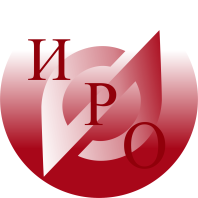 Ярославской области Институт развития образованияПрограмма региональной  научно-практической конференции«Инновационная деятельность ОУ в сфере здоровьесбережения» 29 ноября 2013 г.г. Ярославль 10.00 – регистрация участников11.00 – Открытие конференции:  Жаворонкова Л.В.,  заместитель начальника отдела общего и дополнительного образования Департамента образования Ярославской области; Матвеева Г.В., консультант Департамента здравоохранения и фармации Ярославской области; Карандашов В.В., главный специалист отдела развития общего и дополнительного образования Ярославской области. 11.15-11.40  – Рощина Г.О., заведующий кафедрой укрепления и сохранения здоровья участников образовательного процесса ГОАУ ЯО ИРО, к.п.н. - «Региональный ресурсный центр (РРЦ) по формированию культуры здорового и безопасного образа жизни как площадка распространения инновационного опыта в ОУ Ярославской области».11.40-12.00 –– Маслов А.В., учитель физической культуры МОУ Кадетская СОШ-Интернат №2, Учитель года  Ярославской области 2013 года - «Инновационный потенциал деятельности учителя физической культуры»12.00-12.10 -Волгин С.И., доцент кафедры укрепления и сохранения здоровья участников образовательного процесса ГОАУ ЯО ИРО, к.п.н. -  «Деятельность стажировочной площадки как инновационная форма по повышению квалификации учителей ОБЖ».12.10-12.30 – Муравьева И.Г. ,зам.директора по УВР МОУ Некоузская СОШ, руководитель РИП — «Разработка региональной программы по физической культуре: технологические проблемы, преимущества для учителя».12.30-12.45 – Иерусалимцева О.В., старший преподаватель кафедры укрепления и сохранения здоровья участников образовательного процесса ГОАУ ЯО ИРО — «Программно-методическое оснащение процесса повышения квалификации и переподготовки учителей физической культуры, адаптивной физической культуры и ОБЖ в ГОАУ ЯО ИРО».13.00 – 13.30 —  Обед13.30–14.45  - Подведение итогов региональных конкурсов, фестивалей и акций, проведенных в рамках деятельности РРЦ в 2013г. Награждение победителей и призеров:Областной смотр-конкурс «На лучшую организацию работы в федеральных и региональных проектах спортивно-массовой направленности в 2012-2013 уч.году». Региональный конкурс на лучшую программу по физической культуре для 5 –х классов в соответствии с ФГОС Региональный этап открытого публичного Всероссийского конкурса на лучшее образовательное учреждение, развивающее физическую культуру и спорт, «Олимпиада начинается в школе».Региональный фестиваль мастер-классов в рамках Всероссийской программы «Разговор о правильном питании»Региональный фестиваль информационно-просветительских профилактических программ ОУ Региональная акция «Школа толерантности на уроке физической культуры».Региональный конкурс на присвоение статуса стажировочной площадки по повышению квалификации преподавателей ОБЖ.       14.45-15.00 – Подведение итогов конференции.